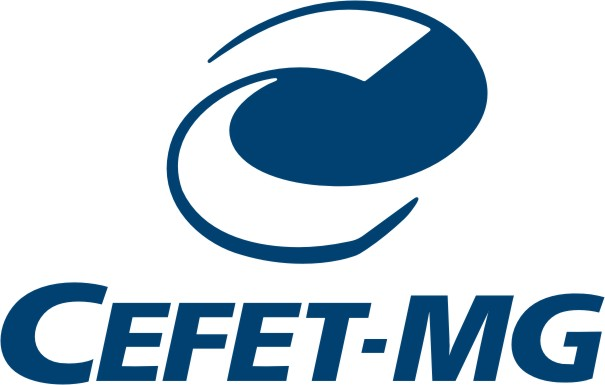 CENTRO FEDERAL DE EDUCAÇÃO TECNOLÓGICA DE MINAS GERAISDIRETORIA DE PESQUISA E PÓS-GRADUAÇÃOPROGRAMA DE PÓS-GRADUAÇÃO EM ESTUDOS DE LINGUAGENSBelo Horizonte, ____________ de _______________________ de _____________.____________________________________________Assinatura do(a) Aluno(a)____________________________________________Assinatura do(a) Orientador(a)REQUERIMENTO DE REALIZAÇÃO DE QUALIFICAÇÃO - DOUTORADODOCUMENTAÇÃO NECESSÁRIA - ANEXAREnviar para posling@cefetmg.br(   ) Disponibilizar PDF ou DOC do material completo para qualificação.(   ) Histórico escolar, contendo aprovação nas disciplinas “Linguagem, mídias e processos discursivos”, “Desenvolvimento de projeto definitivo”, “Estudo orientado para pesquisa de doutorado” e integralização de 48 créditos. No SIGAA, vá em Ensino > Emitir Histórico.(   ) Comprovação de publicação de pelo menos um artigo em periódico ou em anais de congresso nacional ou internacional - (envio da cópia do artigo).(   ) Currículo Lattes dos membros da Banca Examinadora que não fazem parte do corpo docente do POSLING (caso haja).(   ) Título, resumo e palavras-chave em português e em inglês (no formato docs).INFORMAÇÕESDoutorando(a): E-mail: Telefone: Bolsista: (   ) Sim, agência ________________ (   ) NãoTítulo do Projeto de Pesquisa (em português): Título do Projeto de Pesquisa (em inglês): Nº de Páginas do Projeto de Pesquisa: Data e horário da banca: A banca será:(   ) Presencial(   ) VirtualCaso a banca seja presencial, eu, doutorando(a):(   ) Já fiz a reserva de uma sala do Campus I na diretoria de unidade do CEFET-MG. Será a sala __________________.(   ) Não fiz a reserva da sala. Solicito que a secretaria do POSLING faça essa reserva.BANCA EXAMINADORAOrientador(a): MEMBRO Nº01Nome (completo):Instituição de Trabalho:CPF (obrigatório se for professor externo ao Posling):Número do Passaporte (obrigatório para membros estrangeiros):E-mail (obrigatório para cadastro da banca no SIGAA):Telefone:Este membro será titular ou suplente:MEMBRO Nº02Nome (completo):Instituição de Trabalho:CPF (obrigatório se for professor externo ao Posling):Número do Passaporte (obrigatório para membros estrangeiros):E-mail (obrigatório para cadastro da banca no SIGAA):Telefone:Este membro será titular ou suplente:MEMBRO Nº03Nome (completo):Instituição de Trabalho:CPF (obrigatório se for professor externo ao Posling):Número do Passaporte (obrigatório para membros estrangeiros):E-mail (obrigatório para cadastro da banca no SIGAA):Telefone:Este membro será titular ou suplente:MEMBRO Nº04Nome (completo):Instituição de Trabalho:CPF (obrigatório se for professor externo ao Posling):Número do Passaporte (obrigatório para membros estrangeiros):E-mail (obrigatório para cadastro da banca no SIGAA):Telefone:Este membro será titular ou suplente: